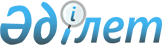 On approval of the rules for the provision of specialized medical care, including high-tech medical care
					
			
			
			Unofficial translation
		
					Order № KR DSM-238/2020 of the Minister of Healthcare of the Republic of Kazakhstan as of December 8, 2020. It is registered with the Ministry of Justice of the Republic of Kazakhstan on December 10, 2020 under № 21746.
      Unofficial translation
      In accordance with paragraph 5 of Article 124 of the Code of the Republic of Kazakhstan “On people’s health and the healthcare system,” I ORDER:
      Footnote. Preamble - as amended by the order of the Minister of Health of the Republic of Kazakhstan dated 07.09.2022 № KR DSM - 95 (shall be enforced upon expiration of ten calendar days after the day of its first official publication).


      1. To approve the rules for the provision of specialized medical care, including high-tech medical care, in accordance with Appendix 1 to this order.
      2. To invalidate some orders of the Minister of Healthcare of the Republic of Kazakhstan in accordance with Appendix 2 to this order.
      3. In the manner prescribed by the legislation of the Republic of Kazakhstan, the Medical Aid Department of the Ministry of Healthcare of the Republic of Kazakhstan shall ensure:
      1) the state registration of this order with the Ministry of Justice of the Republic of Kazakhstan;
      2) the posting of this order on the website of the Ministry of Healthcare of the Republic of Kazakhstan after its official publication;
      3) the submission of information on the implementation of the measures provided for in subparagraphs 1) and 2) of this paragraph to the Legal Department of the Ministry of Healthcare of the Republic of Kazakhstan within ten working days of the state registration of this order.
      4. Control over the execution of this order shall be entrusted to the supervising deputy minister of healthcare of the Republic of Kazakhstan.
      5. This order comes into effect ten calendar days of its first official publication. Rules 
for the provision of specialized medical care, including high-tech medical care 
Chapter 1. General provisions 
      1. These rules for provision of specialized, including high-tech medical care (hereinafter referred to as the Rules) were developed in accordance with paragraph 5 of Article 124 of the Code of the Republic of Kazakhstan “On people’s health and the healthcare system” (hereinafter referred to as the Code) and determine the procedure for the provision of specialized, including high-tech medical care in the Republic of Kazakhstan.
      Footnote. Paragraph 1 - as amended by the order of the Minister of Health of the Republic of Kazakhstan dated 07.09.2022 № KR DSM - 95 (shall be enforced upon expiration of ten calendar days after the day of its first official publication).


      2. The following terms are used in these Rules:
      1) high-tech medical care (hereinafter referred to as HTMC) - medical care that is part of specialized medical care provided by specialized professionals for diseases requiring the use of innovative and (or) unique methods of diagnosis and treatment with scientifically proven efficacy and safety, and technologies developed on the basis of achievements of medical science and related branches of science and technology;
      2) guaranteed volume of free medical care (hereinafter referred to as the GVFMC) - the volume of medical care provided at the expense of budgetary funds;
      3) medical products - medical devices and medical equipment;
      4) healthcare entity - a legal entity carrying out activities in the field of healthcare;
      5) specialized medical care - medical care provided by specialized professionals for diseases requiring special methods of diagnosis, treatment, medical rehabilitation, including means of telemedicine services;
      6) the authorized body in the field of healthcare (hereinafter referred to as the authorized body) - the central executive body that carries out management and inter-sectoral coordination in the field of health protection of citizens of the Republic of Kazakhstan, medical and pharmaceutical science, medical and pharmaceutical education, sanitary and epidemiological welfare of the population, turnover of medicines and medical devices, the quality of medical services (assistance);
      7) the social health insurance fund (hereinafter referred to as the SHIF) - a non-profit organization that accumulates deductions and contributions, and also purchases and pays for the services of healthcare entities that provide medical care in the volumes and on the conditions provided for by the contract for the purchase of medical services, and other functions defined by the laws of the Republic of Kazakhstan.
      3. In outpatient and inpatient settings, depending on the medical specialties, the types of specialized medical care are divided into therapeutic, surgical, pediatric and obstetric-gynecological profiles.
      The therapeutic profile includes: therapy, allergology, gastroenterology, hematology, nephrology, cardiology, cardio-rheumatology, pulmonology, endocrinology, psychiatry, psychotherapy, medical psychology, neurology, therapeutic dentistry, sexopathology, rehabilitation, occupational pathology, occupational therapy, narcology, phthisiology, gerontology-geriatrics, hirudotherapy, toxicology, physiotherapy exercises, dietetics, roentgenology, Su-Jok therapy, manual therapy, reflexology, homeopathy, dermato-venereology, dermato-cosmetology, infectious diseases, immunology, leprology.
      Surgical profile includes: surgery, cardiac surgery, neurosurgery, endoscopy, oncology, traumatology and orthopedics, combustiology, urology, andrology, otorhinolaryngology, ophthalmology, proctology, mammology, dental surgery, orthodontic dentistry, orthopedic dentistry, maxillofacial surgery, transplantology, extracorporeal detoxification, hyperbaric oxygenation, toxicology, anesthesiology-resuscitation.
      The pediatric profile includes: pediatrics, phthisiopediatrics, pediatric anesthesiology and resuscitation, pediatric surgery, pediatric neurosurgery, pediatric endoscopy, pediatric traumatology and orthopedics, pediatric combustiology, pediatric transplantology, pediatric extracorporeal detoxification, pediatric allergology, medical genetics, pediatric cardio-rheumatology, infectious diseases in children, pediatric immunology, pediatric oncology, pediatric hematology oncology, pediatric neurology, pediatric nephrology, pediatric endocrinology, child psychiatry, child psychotherapy, pediatric toxicology, pediatric hyperbaric oxygenation, pediatric pulmonology, pediatric gastroenterology, pediatric otorhinolaryngology, pediatric ophthalmology, pediatric dentistry, including orthopedics and orthodontics, pediatric maxillofacial surgery, pediatric urology, pediatric and adolescent gynecology, pediatric dermato-venereology, adolescent narcology, adolescent therapy, pediatric rehabilitation, neonatology.
      Obstetric and gynecological profile includes: gynecology, obstetrics, neonatology, medical genetics, high reproductive technologies.
      4. Specialized medical care for the population is provided depending on the level of a medical facility. Chapter 2. Procedure for the provision of specialized medical care
      5. Specialized medical care is provided in the form of consultative and diagnostic assistance on an outpatient basis, hospital replacing and inpatient care at the secondary and tertiary levels of medical care.
      6. Specialized medical care to the population on an outpatient basis is provided in the manner determined in accordance with subparagraph 31) of Article 7 of the Code.
      7. At any level of specialized medical care, in case of difficulty in identifying the diagnosis, including the patient’s non-transportability, a consultation is organized with the involvement of specialists, if necessary with the involvement of a specialist from other medical facilities.
      8. Services for the provision of specialized medical care that are not included in the GVFMC list are provided in the system of compulsory social health insurance (hereinafter referred to as the CSHI) or on a paid basis.
      9. Specialized medical care is provided by doctors with specialized education and necessary qualifications in accordance with the legislation of the Republic of Kazakhstan.
      10. The volume of specialized medical care, including laboratory diagnostic methods of research, is determined by clinical protocols (hereinafter referred to as the Protocol).
      11. Children under five years of age, as well as older children, who, in accordance with a doctor’s opinion, need individual care, are hospitalized with their mother or others to provide such care.
      12. A person caring for a child receiving inpatient treatment shall be provided with a sleeping place free of charge. Clause 1. The procedure for the provision of specialized medical care in hospital replacing conditions
      13. In hospital replacing settings, specialized medical care in day hospitals is provided on an outpatient and inpatient basis by healthcare entities.
      14. Specialized medical care in hospital replacing settings within the GVFMC and in the CSHI system is provided in a day hospital setting by the referral of a primary healthcare specialist or another healthcare entity with the results of laboratory, instrumental studies and consultations of specialized professionals necessary for the treatment of this patient.
      15. Services for the provision of specialized medical care in hospital replacing settings, not included in the GVFMC list, are provided in the CSHI system or on a paid basis. Clause 2. The procedure for the provision of specialized medical care in hospitals
      16. Specialized medical care provided to the population in hospitals based on the referral of primary healthcare specialists is included in the GVFMC and CSHI.
      17. If it is necessary to provide a patient with specialized medical care, he/she is sent to the appropriate profile (specialized) healthcare entity.
      18. Hospitalization of patients is carried out in accordance with the profile of the department (beds).
      19. The management of a healthcare organization independently makes a decision on planned hospitalization in the presence of medical indications for persons from socially vulnerable groups of the population: children under 18 years of age, pregnant women, veterans of the Great Patriotic War, persons with disabilities, mothers with many children, pensioners, patients with socially significant diseases within 15% of the volume of planned hospitalization for scientific organizations, 10% for healthcare organizations at the district, town, regional levels, regardless of the form of ownership.
      Footnote. Paragraph 19 - as amended by the order of the Minister of Health of the Republic of Kazakhstan dated 07.09.2022 № KR DSM - 95 (shall be enforced upon expiration of ten calendar days after the day of its first official publication).


      20. Upon discharge from the hospital, the patient is given a discharge summary, which indicates the full clinical diagnosis, the scope of examination, treatment in accordance with the Protocol and recommendations for further observation of the patient.
      Information on a patient is simultaneously transmitted to the healthcare entity providing primary healthcare at the place of the patient’s registration. Chapter 3. The procedure for the provision of high-tech medical care 
      21. HTMC is provided in hospital replacing and stationary settings.
      22. HTMC is provided by medical facilities given an opinion on the capability of a healthcare entity to provide HTMC (hereinafter - the Opinion).
      23. To obtain an opinion, a healthcare organization submits an application to the territorial unit of the state body in the field of provision of medical services (care) (hereinafter referred to as the Unit) electronically in the resource management information system (hereinafter referred to as IS “RMS”) in the form according to Appendix 1 to these Rules (hereinafter referred to as Appendix 1).
      Footnote. Paragraph 23 - as amended by the order of the Minister of Health of the Republic of Kazakhstan dated 07.09.2022 № KR DSM - 95 (shall be enforced upon expiration of ten calendar days after the day of its first official publication).


      24. A health care organization applying for the provision of VTMP, in the application, indicates information about compliance with the criteria for providing the requested type of VTMP (hereinafter referred to as the criteria) in the form in accordance with Appendix 2 to these Rules.
      Footnote. Paragraph 24 - as amended by the order of the Minister of Health of the Republic of Kazakhstan dated 07.09.2022 № KR DSM - 95 (shall be enforced upon expiration of ten calendar days after the day of its first official publication).


      25. The unit assesses the healthcare organization’s compliance with the criteria within 30 calendar days from the date of receipt of the application. 
      If the healthcare organization meets the criteria, the Unit issues a conclusion in the form in accordance with Appendix 3 to these Rules for a period of 3 (three) years.
      No later than 2 (two) months before the expiration of the validity period, the healthcare organization submits an application for a new opinion.
      Footnote. Paragraph 25 - as amended by the order of the Minister of Health of the Republic of Kazakhstan dated 07.09.2022 № KR DSM - 95 (shall be enforced upon the expiration of ten calendar days after the day of its first official publication).


      26. Conclusions received in accordance with these Rules are re-issued to healthcare organizations planning and (or) carrying out activities while maintaining the production base and activity profile in cases of: reorganization, change of organizational and legal form, change of legal entity, transfer of an object to trust management, confirmed by the authorized body or local government health authorities.
      Footnote. Paragraph 26 - as amended by the order of the Minister of Health of the Republic of Kazakhstan dated 07.09.2022 № KR DSM - 95 (shall be enforced upon expiration of ten calendar days after the day of its first official publication).


      27. Information about the conclusion is entered into the IS RMS.  The conclusion is issued signed by the first head of the Unit and (or) the person performing his duties.
      Footnote. Pragraph 27 - as amended by the order of the Minister of Health of the Republic of Kazakhstan dated 07.09.2022 № KR DSM - 95 (shall be enforced upon expiration of ten calendar days after the day of its first official publication).


      28. The healthcare organization that has received the conclusion sends a copy of the conclusion to the FSMS and (or) its territorial branch.
      Footnote. Paragraph 28 - as amended by the order of the Minister of Health of the Republic of Kazakhstan dated 07.09.2022 № KR DSM - 95 (shall be enforced upon expiration of ten calendar days after the day of its first official publication).


      29. A healthcare entity, in case of dismissal (transfer to another position) or replacement of a specialist admitted to provide HTMC by a newcomer, as well as in the event of a malfunction of the declared medical device requiring long-term (more than 3 months) repair or replacement, updates the information in the RM IS within ten working days.
      30. In the event of a change in the code or name of the VTMP, the Unit, based on an application from a healthcare organization applying to provide VTMP, if the criteria are met, reissues the conclusion in accordance with the new code or name within 30 calendar days from the date of receipt of the application.
      Footnote. Paragraph 30 - as amended by the order of the Minister of Health of the Republic of Kazakhstan dated 07.09.2022 № KR DSM - 95 (shall be enforced upon expiration of ten calendar days after the day of its first official publication).


      31. The healthcare entity at the place of the patient’s registration, upon his/her application, on the basis of the opinion of a specialized professional, sends the patient’s documents to the commission for high-tech medical care (hereinafter referred to as the HTMC Commission).
      The healthcare entity at the place of the patient’s registration informs him/her on the possibility of an alternative choice of the healthcare entity providing HTMC in the appropriate profile.
      32. The HTMC Commission is set up by the head of the local public health authority from among specialized professionals to resolve the issue of referral of the patient to the health entity providing HTMC.
      33. The healthcare entity at the place of the patient’s registration submits a package of the patient’s documents in paper or electronic form for consideration by the HTMC Commission.
      34. The package of documents provided to the HTMC Commission includes:
      1) a copy of the patient’s identity document;
      2) referral to a medical facility for hospitalization in a hospital and (or) in a day hospital;
      3) an extract of a medical card of an outpatient patient or a medical card of an inpatient patient with an indication of the clinical diagnosis, certified by the signatures of the attending physician, the head of the department and the deputy chief physician for treatment and prophylactic work, as well as the seal of the healthcare entity;
      4) the results of clinical and diagnostic (laboratory, instrumental and functional) studies, consultations of specialized professionals in accordance with clinical protocols for diagnosis and treatment.
      35. The HTMC Commission:
      1) examines the patient’s package of documents in absentia within two working days of their receipt;
      2) determines the reasonableness of referring the patient to a healthcare entity providing HTMC;
      3) makes a decision drawn up in the form of a protocol.
      36. If a positive decision is made, the HTMC Commission registers the referral for hospitalization in the Hospitalization Bureau Portal (hereinafter referred to as the Portal) with the attachment of the patient’s documents.
      37. The patient receives a referral to a medical facility for hospitalization generated in electronic format:
      1) on the web portal;
      2) in the emergency room upon admission to the healthcare entity providing HTMC;
      3) upon request from the healthcare entity at the place of registration.
      38. The healthcare entity providing HTMC, in the Portal, examines the received referral for hospitalization with the patient’s documents within two working days of receipt and decides on the date of hospitalization.
      39. The healthcare entity at the place of the patient’s registration looks at the date of hospitalization in the Portal in the referral set by the healthcare entity providing HTMC and within one working day informs the patient on the date of hospitalization.
      A patient is informed about the date of admission to a facility providing HTMC:
      1) verbally;
      2) by sms-notification;
      3) electronically in the user’s account; 
      4) in medical information systems, also using mobile applications.
      40. If a patient is hospitalized in a healthcare entity, given medical indications for providing HTMC to the patient, the attending physician, together with the head of the department or the deputy chief physician for the medical work of this healthcare entity, sends by e-mail (the scanned form of) an extract from the medical record of the inpatient patient to the HTMC Commission.
      If a positive decision is made to provide HTMC to a patient who is in a healthcare entity, the HTMC Commission registers the referral in the Portal.
      If a negative decision is made to provide HTMC to a patient in a healthcare entity, the HTMC Commission registers the refusal with an indication of the reason in the register of patient admission and hospitalization refusals in accordance with the form approved in subparagraph 31) of Article 7 of the Code and implemented in the Portal in electronic format. 
      The HTMC Commission makes a negative decision:
      1) in the absence of indications for HTMC in accordance with the standards of the organization of medical care and clinical protocols;
      2) in case of delivery of an incomplete package of documents in accordance with paragraph 33 of these Rules.
      3) upon establishing the inaccuracy of the submitted documents.
      41. At the end of the HTMC delivery, the healthcare entity that performed the HTMC sends the patient’s discharge summary to the healthcare entity at the place of the patient’s registration with recommendations for further management, including a joint follow-up plan of effectiveness of provided HTMC.
      42. The healthcare entity at the place of the patient’s registration conducts dynamic monitoring of the patient’s condition after the provision of HTMC (complications, disability, survival within one year of the operation, deaths) and in the first quarter of the following year, submits a report to the local public healthcare authorities.
      Application for capability to provide high-tech medical care (hereinafter - HTMC) submitted by a healthcare entity for _______ (year)
      The healthcare entity
      ________________________________________________________________
                        (full legal name)
      hereby seeks the permission to provide HTMC:
      Note: 
      1. To be filled in by a healthcare entity seeking to provide HTMC in accordance with Appendix 2 of these Rules.
      2. A healthcare entity seeking to provide HTMC for the first time does not fill in the “planned volume of HTMC” column. Criteria for healthcare organizations providing high-tech medical care
      Footnote. Appendix 2 - as amended by the order of the Minister of Health of the Republic of Kazakhstan dated 28.12.2023 № 175 (shall be enforced ten calendar days after the day of its first official publication). 
      * Carrying out before and after cochlear rehabilitation
      **Additional descriptions of healthcare organizations providing artificial fertilization services within the framework of the guaranteed volume of free medical care and the compulsory social health insurance system:
      1. the duration of work of a healthcare organization in the field of artificial fertilization is at least three years;
      2. the number of treatment cycles of artificial fertilization is at least 300 cycles per year;
      3. pregnancy rate after embryo transfer is at least 33%;
      4. the frequency of births of children per number of transfers is at least 25%.  
      Form Conclusion on the compliance of a healthcare organization with providing high-tech medical care for the period
from "" 20 ____ to " " 20 __yy.
      Footnote. Appendix 3 - as amended by the order of the Minister of Health of the Republic of Kazakhstan dated 28.12.2023 № 175 (shall be enforced ten calendar days after the day of its first official publication). 
      1. Healthcare organization __________________________________
      (full legal name)
      2. Name of the type of high-tech medical care provided:
      _______________________________________________________________
      Note: To be completed by the territorial division of the state body in the field of medical and pharmaceutical control. The list of some invalidated orders of the Minister of Healthcare of the Republic of Kazakhstan 
      1. Order № 12 of the Minister of Healthcare of the Republic of Kazakhstan as of February 7, 2017 “On approval of the Rules for the provision of high-tech medical services” (registered in the State Registration Register of Regulatory Legal Acts under № 14868, published on March 27, 2017 in the Reference Control Bank of Regulatory Legal Acts of the Republic of Kazakhstan).
      2. Order 469 of the Minister of Healthcare of the Republic of Kazakhstan as of July 11, 2017 “On amending Order № 12 of the Minister of Healthcare of the Republic of Kazakhstan as of February 7, 2017 “On approval of the Rules for the provision of high-tech medical services” (registered in the State Registration Register of Regulatory Legal Acts under № 15441, published on August 23, 2017 in the Reference Control Bank of Regulatory Legal Acts of the Republic of Kazakhstan).
      3. Order № KR DSM-33 of the Minister of Healthcare of the Republic of Kazakhstan as of April 15, 2019 “On amending Order № 12 of the Minister of Healthcare of the Republic of Kazakhstan as of February 7, 2017 “On approval of the Rules for the provision of high-tech medical services” (registered in the State Registration Register of Regulatory of legal acts under № 18535, published on April 19, 2019 in the Reference Control Bank of Regulatory Legal Acts of the Republic of Kazakhstan).
      4. Paragraph 1 of the List of regulatory legal acts of the Ministry of Healthcare of the Republic of Kazakhstan, which are amended and supplemented, approved by Order № KR DSM-37/2020 of the Minister of Healthcare of the Republic of Kazakhstan as of April 10, 2020 “On amendments and additions to some regulatory legal acts of the Ministry Healthcare of the Republic of Kazakhstan” (registered in the State Registration Register of Regulatory Legal Acts under № 20381, published on April 15, 2020 in the Reference Control Bank of Regulatory Legal Acts of the Republic of Kazakhstan).
					© 2012. «Institute of legislation and legal information of the Republic of Kazakhstan» of the Ministry of Justice of the Republic of Kazakhstan
				
      Minister of Healthcare ofthe Republic of Kazakhstan 

            A.Tsoi
Appendix 1 to Order
№ KR DSM-238/2020 
of the Minister of Healthcare 
of the Republic of Kazakhstan
as of December 8, 2020 Appendix 1
to the rules for the provision 
of specialized medical care, 
including high-tech medical careForm 
№
Code 
HTMC type
Staff information
Information on medical products 
Planned volume of HTMCAppendix 2
to the Rules for provision 
of specialized, including 
high-tech medical care
№
Codes 
Name of types of high-tech medical care
Criteria for personnel
Criteria for medical devices
1
00.50
Implantation of a biventricular cardiostimulator without mention of defibrillation of the system as a whole (CRT-P)
Availability of a specialist certified in “Cardiology (interventional cardiology) (adult)” or “Cardiology (interventional arrhythmology) (adult)” or “Cardiology (interventional cardiology) (pediatric)" or "Cardiology (interventional arrhythmology) (pediatric)" or "Cardiac surgery (adult, pediatric)", work experience in the specialty of at least 3 years, certificate of advanced training in arrhythmology for at least 108 hours over the last 5 years, admission to work with sources of ionizing radiation.
Angiographic unit with hemodynamic system.
2
00.51
 (CRT-D)  Implantation of a biventricular defibrillator of system as a whole (CRT-D)
Availability of a specialist certified in the specialty “Cardiology (interventional cardiology) (adult)” or “Cardiology (interventional arrhythmology) (adult)” or “Cardiology (interventional cardiology) (pediatric)” or “Cardiology (interventional arrhythmology) (pediatric) )" or "Cardiac surgery (adults, children)", work experience in the specialty of at least 3 years, certificate of advanced training in arrhythmology for at least 108 hours over the last 5 years, admission to work with with sources of ionizing radiation.
Angiographic unit with hemodynamic system.
3
00.65
Percutaneous implantation of stents in intracranial arteries 
Availability of a specialist who has a certificate in the specialty “Neurosurgery (adult, pediatric)”, work experience in the specialty of at least 5 years, a certificate of advanced training in endovascular neurosurgery of at least 432 hours over the last 3 years. Experience of independent endovascular operations on cerebral vessels is at least 50 per year. Permission to work with sources of ionizing radiation.
Biplane angiographic unit. Magnetic resonance imaging scanner with a magnetic field of at least 1.5 Tesla. Computer tomograph. Intraoperative hemodynamic monitoring. Anesthesia-respiratory apparatus.
4
00.93
Removal of an organ and (or) tissue from a cadavers for transplantation
Availability of at least two specialists with a certificate in the specialty “General Surgery (Transplantology)”, work experience in the transplant department of at least 3 years, a certificate of advanced training in organ transplantation in the amount of at least 108 hours over the last 3 years. 
Hemodialysis and hemodiafiltration machine - at least 2, ultrasound machine with Doppler - at least 2, computed tomograph - 1, angiograph - 1, operating coagulator - at least 2, aspiration suction - 2, drug dispenser - 4, electrocardiograph - 1 , mechanical ventilation device - 2, set of microsurgical instruments - 2, set of vascular instruments - 2, set of surgical instruments (wound retractor) - 2, monitor for monitoring the patient - 2, scales for determining the patient's body weight - 1, container for transporting the donor organ – 3, acid-base analyzer – 1, ultrasonic surgical aspirator – 1.
5
01.53
Brain lobectomy for epilepsy
Availability of a specialist who has a certificate in the specialty “Neurosurgery (adult, pediatric)” and has at least 5 years of experience in the specialty. Certificate of advanced training in the surgical treatment of epilepsy in a volume of at least 216 hours over the past 3 years. Experience in independent microsurgical operations on the brain at least 50 a year 
Intraoperative electroencephalograph. Surgical navigation unit for brain interventions. Operating neurosurgical microscope. System for functional neurosurgery and biopsy. Anesthesia-respiratory apparatus. "Craniotome" from the "Bone Processing Set". Magnetic resonance imaging scanner with a magnetic field of at least 1.5 Tesla. Neurosurgical operating table with accessories for neurosurgery. Computer tomograph. Set of neurosurgical instruments. Set of microneurosurgical instruments. Operational coagulator. Ultrasonic dissector.
6
02.93
Implantation or replacement of intracranial neurostimulator electrode(s)
Availability of a specialist who has a certificate in the specialty “Neurosurgery (adult, pediatric)”, work experience in the specialty of at least 5 years, a certificate of advanced training in stereotactic and functional neurosurgery in the amount of at least 216 hours over the last 3 years. Experience in independent operations using a stereotactic system at least 20 a year 
Frame stereotactic system. Craniotome. Neurosurgical operating table with the possibility of rigid fixation. Set of neurosurgical instruments. Bipolar coagulator. Magnetic resonance tomograph with a magnetic field of at least 1.5 Tesla. Computer tomograph.
7
03.7992
Operations using a stereotactic frame system
Availability of a specialist who has a certificate in the specialty “Neurosurgery (adult, pediatric)”, work experience in the specialty of at least 5 years, a certificate of advanced training in stereotactic and functional neurosurgery in the amount of at least 216 hours over the last 3 years. 
Frame stereotactic system. Craniotome. Neurosurgical operating table with the possibility of rigid fixation. Set of neurosurgical instruments. Bipolar coagulator. Magnetic resonance imaging scanner with a magnetic field of at least 1.5 Tesla. Computer tomograph.
8
03.7993
 Implantation of a brain neurostimulator using a stereotactic system
Availability of a specialist who has a certificate in the specialty “Neurosurgery (adult, pediatric)”, work experience in the specialty of at least 5 years, a certificate of advanced training in stereotactic and functional neurosurgery in the amount of at least 216 hours over the last 3 years. Experience in independent operations using a stereotactic system at least 20 a year 
 Frame stereotactic system. Craniotome. Neurosurgical operating table with the possibility of rigid fixation. Set of neurosurgical instruments. Bipolar coagulator. Magnetic resonance imaging scanner with a magnetic field of at least 1.5 Tesla. Computer tomograph.
9
03.93
Implantation or replacement of spinal neurostimulator electrode(s)
Availability of a specialist who has a certificate in the specialty “Neurosurgery (adult, pediatric)”, work experience in the specialty of at least 5 years, a certificate of advanced training in functional neurosurgery in the amount of at least 216 hours over the last 3 years. Experience of independent operations on the spine and spinal cord at least 50 per year. 
Anesthesia-respiratory apparatus. Mobile X-ray surgical device with a C-arm. Electrotrephine with a set for spinal neurosurgery. Magnetic resonance imaging. Neurosurgical operating table with accessories for neurosurgery. Computer tomograph. Set of neurosurgical instruments for spinal neurosurgery.
10
20.95*
Implantation of an electromagnetic hearing aid
Availability of a specialist who has a certificate in the specialty “Otorhinolaryngology” (audiology) (adults, children)”, work experience in the specialty of at least 10 years, a certificate of advanced training in otosurgery and cochlear implantation. Availability of a specialist who has a certificate in the specialty “Otorhinolaryngology” (audiology) (adults, children)” with advanced training in setting up a cochlear implant.  
Microscope. Tympanic surgical kit. Cochlear implant. Drill. A laptop with a program for connecting and setting up a cochlear implant.
11
33.5
Lung transplantation
Availability of at least two specialists who have a certificate in the specialty “General Surgery (Transplantology)” or “Cardiac Surgery (adults, children)”, a certificate of advanced training in transplantology, organ retrieval from cadavers and transportation of donor organs, including the use of specialized equipment for the transportation of human organs, work experience in the transplant department of at least 3 years, advanced training in the specialty in the amount of at least 108 hours over the last 3 years.
Biphasic defibrillator with synchronization function. Temporary cardiostimulator. Stationary or portable device for ultrasound examination of the heart and blood vessels. Monitor with invasive hemodynamic function. Perfusor Infusomat. Transesophageal sensor. Surgical electrocoagulator. Acid-base balance analyzer with determination of electrolytes. Surgical aspirator (suction). Anesthesia-respiratory apparatus. Heart-lung machine. Device for extracorporeal membrane oxygenation. Device for afferent hemocorrection. Device for perfusion of donor lung.
12
33.6
Combined heart-lung transplantation
Availability of at least two specialists who have a specialist certificate in the specialty “General Surgery (Transplantology)” or “Cardiac Surgery (adults, children)”, advanced training in transplantology, organ retrieval from cadavers and transportation of donor organs, including using specialized equipment for the transportation of human organs, for transplantation of the heart-lung complex, work experience in the transplant department of at least 3 years, advanced training in the specialty in the amount of at least 108 hours over the last 3 years.  
Device for hemodialysis and hemodiafiltration. Device for intra-aortic balloon counterpulsation. Centrifugal blood pump. Device for transporting donor organs. Biphasic defibrillator with synchronization function. Temporary cardiostimulator. Stationary or portable device for ultrasound examination of the heart and blood vessels. Operation monitor. Perfusor. Infusion pump. Transesophageal sensor. Surgical electrocoagulator. Acid-base balance analyzer with determination of electrolytes. Surgical aspirator (suction). Anesthesia-respiratory apparatus. Heart-lung machine. Device for extracorporeal membrane oxygenation. Device for afferent hemocorrection. Device for perfusion of donor lung and heart.
13
35.05
Endovascular aortic valve replacement
Availability of a specialist certified in the specialty “Cardiology (interventional cardiology) (adult)” or “Cardiology (interventional cardiology) (pediatric)” or “Angiosurgery (X-ray surgery, interventional surgery) (adult, pediatric)”, work experience in the specialty at least 5 years, certificate of advanced training in the specialty in the amount of at least 108 hours over the last 5 years.
Angiographic installation with a hemodynamic system. Anesthesia-respiratory apparatus. Biphasic defibrillator. Heart-lung machine.
14
35.11
Open aortic valve valvuloplasty without replacement 
Availability of a specialist who has a certificate in the specialty “Cardiac Surgery (adults, children)”, work experience in the specialty of at least 5 years, experience in independent open heart surgery of at least 50 per year, a certificate of advanced training in the specialty in the amount of at least 108 hours over the last 5 years. 
Biphasic defibrillator with synchronization function. Temporary cardiostimulator. Stationary or portable device for ultrasound examination of the heart and blood vessels. Monitor with invasive hemodynamic function. Perfusor. Infusion pump. Transesophageal sensor. Surgical electrocoagulator. Acid-base balance analyzer with determination of electrolytes. Surgical aspirator (suction). Anesthesia-respiratory apparatus. Heart-lung machine. Device for extracorporeal membrane oxygenation.
15
35.12
Open mitral valve valvuloplasty without replacement
Availability of a specialist who has a certificate in the specialty “Cardiac Surgery (adults, children)”, work experience in the specialty of at least 5 years, experience in independent open heart surgery of at least 50 per year, a certificate of advanced training in the specialty in the amount of at least 108 hours over the last 5 years.  
Biphasic defibrillator with synchronization function. Temporary cardiostimulator. Stationary or portable device for ultrasound examination of the heart and blood vessels. Monitor with invasive hemodynamic function. Perfusor. Infusion pump. Transesophageal sensor. Surgical electrocoagulator. Acid-base balance analyzer with determination of electrolytes. Surgical aspirator (suction). Heart-lung machine. Anesthesia-respiratory apparatus. Device for extracorporeal membrane oxygenation.
16
35.121
Balloon valvuloplasty of mitral orifice stenosis
Availability of a specialist certified in the specialty “Cardiology (interventional cardiology) (adult)” or “Cardiology (interventional cardiology) (pediatric)” or “Angiosurgery (X-ray surgery, interventional surgery) (adult, pediatric)”, work experience in the specialty at least 3 years, certificate of advanced training in the specialty in the amount of at least 108 hours over the last 5 years.
Angiographic installation with a hemodynamic system. Temporary cardiostimulator. Biphasic defibrillator. Intra-aortic balloon counterpulsator. Echocardiography with pulse rate sensor.
17
35.14
Open tricuspid valve valvuloplasty without replacement
Availability of a specialist who has a certificate in the specialty “Cardiac Surgery (adults, children)”, work experience in the specialty of at least 5 years, experience in independent open heart surgery of at least 50 per year, a certificate of advanced training in the specialty in the amount of at least 108 hours over the last 5 years. 
Biphasic defibrillator with synchronization function. Temporary cardiostimulator. Stationary or portable device for ultrasound examination of the heart and blood vessels. Monitor with invasive hemodynamic function. Perfusor. Infusion pump. Transesophageal sensor. Surgical electrocoagulator. Acid-base balance analyzer with determination of electrolytes. Surgical aspirator (suction). Heart-lung machine. Anesthesia-respiratory apparatus. Device for extracorporeal membrane oxygenation.
18
35.21
Open and other aortic valve replacement with tissue graft
Availability of a specialist who has a certificate in the specialty “Cardiac Surgery (adults, children)”, work experience in the specialty of at least 5 years, experience in independent open heart surgery of at least 50 per year, a certificate of advanced training in the specialty in the amount of at least 108 hours over the last 5 years. 
Biphasic defibrillator with synchronization function. Temporary cardiostimulator. Stationary or portable device for ultrasound examination of the heart and blood vessels. Monitor with invasive hemodynamic function. Perfusor. Infusion pump. Surgical electrocoagulator. Transesophageal sensor. Acid-base balance analyzer with determination of electrolytes. Surgical aspirator (suction). Heart-lung machine. Anesthesia-respiratory apparatus for patients from 0.5 kg with monitoring. Device for extracorporeal membrane oxygenation.
19
35.23
Open and other mitral valve replacement with tissue graft
Availability of a specialist who has a certificate in the specialty “Cardiac Surgery (adults, children)”, work experience in the specialty of at least 5 years, experience in independent open heart surgery of at least 50 per year, a certificate of advanced training in the specialty in the amount of at least 108 hours over the last 5 years. 
Biphasic defibrillator with synchronization function. Temporary cardiostimulator. Stationary or portable device for ultrasound examination of the heart and blood vessels. Monitor with invasive hemodynamic functions. Perfusor. Infusion pump. Transesophageal sensor. Surgical electrocoagulator. Acid-base balance analyzer with determination of electrolytes. Surgical aspirator (suction). Heart-lung machine. Anesthesia-respiratory apparatus. Apparatus for extracorporeal membrane oxygenation
20
35.33
Annuloplasty 
Availability of a specialist who has a certificate in the specialty “Cardiac Surgery (adults, children)”, work experience in the specialty of at least 5 years, experience in independent open heart surgery of at least 50 per year, a certificate of advanced training in the specialty in the amount of at least 108 hours over the last 5 years. 
Biphasic defibrillator with synchronization function. Temporary cardiostimulator. Stationary or portable device for ultrasound examination of the heart and blood vessels. Monitor with invasive hemodynamic functions. Perfusor. Infusion pump. Transesophageal sensor. Surgical electrocoagulator. Acid-base balance analyzer with determination of electrolytes. Surgical aspirator (suction). Heart-lung machine. Anesthesia-respiratory apparatus for patients from 0.5 kg with monitoring. Device for extracorporeal membrane oxygenation.
21
35.55
Elimination of ventricular septal defect by prosthetics, closed method
Availability of a specialist who has a certificate in the specialty “Cardiac Surgery (adults, children)”, work experience in the specialty of at least 5 years, experience in independent open heart surgery of at least 50 per year, a certificate of advanced training in the specialty in the amount of at least 108 hours over the last 5 years. 
Biphasic defibrillator with synchronization function. Temporary cardiostimulator. Stationary or portable device for ultrasound examination of the heart and blood vessels. Monitor with invasive hemodynamic function. Perfusor. Infusion pump. Transesophageal sensor. Surgical electrocoagulator. Acid-base balance analyzer with determination of electrolytes. Surgical aspirator (suction). Heart-lung machine. Anesthesia-respiratory apparatus. Device for extracorporeal membrane oxygenation.
22
35.82
Complete restoration of the anomalous connection of the pulmonary veins
Availability of a specialist who has a certificate in the specialty “Cardiac Surgery (adults, children)”, work experience in the specialty of at least 5 years, experience in independent open heart surgery of at least 50 per year, a certificate of advanced training in the specialty in the amount of at least 108 hours over the last 5 years. 
Biphasic defibrillator with synchronization function. Temporary cardiostimulator. Stationary or portable device for ultrasound examination of the heart and blood vessels. Monitor with invasive hemodynamic functions. Perfusor. Infusion pump. Transesophageal sensor. Surgical electrocoagulator. Acid-base balance analyzer with determination of electrolytes. Surgical aspirator (suction). Heart-lung machine. Anesthesia-respiratory apparatus. Device for extracorporeal membrane oxygenation.
23
35.83
Complete restoration of the truncus arteriosus
Availability of a specialist who has a certificate in the specialty "Cardiac Surgery (adults, children"", work experience in the specialty of at least 5 years, experience in independent open heart surgery of at least 50 per year, a certificate of advanced training in the specialty in the amount of at least 108 hours over the last 5 years. 
Biphasic defibrillator with synchronization function. Temporary cardiostimulator. Stationary or portable device for ultrasound examination of the heart and blood vessels. Monitor with invasive hemodynamic function. Perfusor. Infusion pump. Transesophageal sensor. Surgical electrocoagulator. Acid-base balance analyzer with determination of electrolytes. Surgical aspirator (suction). Heart-lung machine. Anesthesia-respiratory apparatus. Device for extracorporeal membrane oxygenation.
24
35.84
Complete restoration of transposition of the great vessels, not classified elsewhere
Availability of a specialist who has a certificate in the specialty “Cardiac Surgery (adults, children)”, work experience in the specialty of at least 5 years, experience in independent open heart surgery of at least 50 per year, a certificate of advanced training in the specialty in the amount of at least 108 hours over the last 5 years.
Biphasic defibrillator with synchronization function. Temporary cardiostimulator. Stationary or portable device for ultrasound examination of the heart and blood vessels. Monitor with invasive hemodynamic function. Perfusor. Infusion pump. Transesophageal sensor. Surgical electrocoagulator. Acid-base balance analyzer with determination of electrolytes. Surgical aspirator (suction). Heart-lung machine. Anesthesia-respiratory apparatus.
25
35.91
Interatrial transposition of venous outflow
Availability of a specialist who has a certificate in the specialty “Cardiac Surgery (adults, children)”, work experience in the specialty of at least 5 years, experience in independent open heart surgery of at least 50 per year, a certificate of advanced training in the specialty in the amount of at least 108 hours over the last 5 years. 
Biphasic defibrillator with synchronization function. Temporary cardiostimulator. Stationary or portable device for ultrasound examination of the heart and blood vessels. Monitor with invasive hemodynamic function. Perfusor. Infusion pump. Surgical electrocoagulator. Acid-base balance analyzer with determination of electrolytes. Surgical aspirator (suction). Heart-lung machine. Anesthesia-respiratory apparatus. Device for extracorporeal membrane oxygenation.
26
35.9900
Heart valve replacement using intraoperative radiofrequency ablation
Availability of a specialist who has a certificate in the specialty “Cardiac Surgery (adults, children)”, work experience in the specialty of at least 5 years, experience in independent open heart surgery of at least 50 per year, a certificate of advanced training in the specialty in the amount of at least 108 hours over the last 5 years.
Biphasic defibrillator with synchronization function. Temporary cardiostimulator. Stationary or portable device for ultrasound examination of the heart and blood vessels. Monitor with invasive hemodynamic functions. Perfusor. Infusion pump. Transesophageal sensor. Surgical electrocoagulator. Acid-base balance analyzer with determination of electrolytes. Surgical aspirator (suction). Heart-lung machine. Anesthesia-respiratory apparatus. Radiofrequency ablation generator.
27
35.991
Mitral valve clipping
Availability of a specialist who has a certificate in “Cardiology (interventional cardiology) (adults)” or “Cardiology (interventional cardiology) (pediatrics)” or “Angiosurgery (X-ray surgery, interventional surgery) (adults, pediatrics)”, work experience in the specialty of at least 3 years, certificate of advanced training in the specialty in the amount of at least 108 hours over the last 5 years.
Angiographic installation with a hemodynamic system. Anesthesia-respiratory apparatus. Biphasic defibrillator. Heart-lung machine.
28
36.1000
Coronary artery bypass grafting using intraoperative radiofrequency ablation
Availability of a specialist who has a certificate in the specialty “Cardiac Surgery (adults, children)”, work experience in the specialty of at least 5 years, experience in independent open heart surgery of at least 50 per year, a certificate of advanced training in the specialty in the amount of at least 108 hours over the last 5 years.
Biphasic defibrillator with synchronization function. Temporary cardiostimulator. Stationary or portable device for ultrasound examination of the heart and blood vessels. Monitor with invasive hemodynamic function. Perfusor. Infusion pump. Transesophageal sensor. Surgical electrocoagulator. Acid-base balance analyzer with determination of electrolytes. Surgical aspirator (suction). Heart-lung machine. Anesthesia-respiratory apparatus. Device for extracorporeal membrane oxygenation. Radiofrequency ablation generator.
29
36.16
Double internal mammary coronary bypass surgery
Availability of a specialist who has a certificate in the specialty “Cardiac Surgery (adults, children)”, work experience in the specialty of at least 5 years, experience in independent open heart surgery of at least 50 per year, a certificate of advanced training in the specialty in the amount of at least 108 hours over the last 5 years. 
Biphasic defibrillator with synchronization function. Temporary cardiostimulator. Stationary or portable device for ultrasound examination of the heart and blood vessels. Monitor with invasive hemodynamic functions. Perfusor. Infusion pump. Transesophageal sensor. Surgical electrocoagulator. Acid-base balance analyzer with determination of electrolytes. Surgical aspirator (suction). Heart-lung machine. Anesthesia-respiratory apparatus.
30
37.32
Excision of cardiac aneurysm
Availability of a specialist who has a certificate in the specialty “Cardiac Surgery (adults, children”), work experience in the specialty of at least 5 years, experience in independent open heart surgery of at least 50 per year, a certificate of advanced training in the specialty in the amount of at least 108 hours over the last 5 years.
Biphasic defibrillator with synchronization function. Temporary cardiostimulator. Stationary or portable device for ultrasound examination of the heart and blood vessels. Monitor with invasive hemodynamic functions. Perfusor. Infusion pump. Transesophageal sensor. Surgical electrocoagulator. Acid-base balance analyzer with determination of electrolytes. Surgical aspirator (suction). Heart-lung machine. Anesthesia-respiratory apparatus. Device for extracorporeal membrane oxygenation. Device for afferent hemocorrection.
31
37.35
Partial ventriculotomy
Availability of a specialist who has a certificate in the specialty “Cardiac Surgery (adults, children)”, work experience in the specialty of at least 5 years, experience in independent open heart surgery of at least 50 per year, a certificate of advanced training in the specialty in the amount of at least 108 hours over the last 5 years.
Biphasic defibrillator with synchronization function. Temporary cardiostimulator. Stationary or portable device for ultrasound examination of the heart and blood vessels. Monitor with invasive hemodynamic functions. Perfusor. Infusion pump. Transesophageal sensor. Surgical electrocoagulator. Acid-base balance analyzer with determination of electrolytes. Surgical aspirator (suction). Heart-lung machine. Anesthesia-respiratory apparatus. Device for extracorporeal membrane oxygenation.
32
37.36
Excision, destruction or removal of the left atrial appendage
Availability of a certified specialist in the specialty “Cardiology (interventional cardiology) (adult)” or “Cardiology (interventional arrhythmology) (adult)” or “Cardiology (interventional cardiology) (pediatric)” or “Cardiology (interventional arrhythmology) ( pediatric)" or "Cardiac surgery (adult, pediatric)", work experience in the specialty of at least 3 years, certificate of advanced training in arrhythmology for at least 216 hours over the last 5 years, permission to work with sources of ionizing radiation.
Angiographic unit with a hemodynamic system, echocardiograph with an intracardiac and/or transesophageal sensor.
33
37.51
Heart transplant
Availability of at least two specialists who have a certificate in the specialty “General Surgery (Transplantology)” or “Cardiac Surgery (adults, children)”, a certificate of advanced training in transplantology, organ retrieval from cadavers and transportation of donor organs, including the use of specialized equipment for the transportation of human organs, work experience in the transplant department of at least 3 years, advanced training in the specialty in the amount of at least 108 hours over the last 3 years.
Device for hemodialysis and hemodiafiltration. Device for intra-aortic balloon counterpulsation. Centrifugal blood pump. Device for transporting donor organs. Biphasic defibrillator with synchronization function. Temporary cardiostimulator. Stationary or portable device for ultrasound examination of the heart and blood vessels. Monitor with invasive hemodynamic function. Perfusor. Infusion pump. Transesophageal sensor. Surgical electrocoagulator. Acid-base balance analyzer with determination of electrolytes. Surgical aspirator (suction). Anesthesia-respiratory apparatus. Heart-lung machine. Device for extracorporeal membrane oxygenation. Device for afferent hemocorrection. Device for perfusion of donor heart.
34
37.66
Introduction of the implantable cardiac assist system
Availability of a specialist who has a certificate in the specialty “Cardiac Surgery (adults, children)”, work experience in the specialty of at least 5 years, a certificate of advanced training in the specialty in the amount of at least 108 hours over the last 3 years.
Biphasic defibrillator with synchronization function. Temporary cardiostimulator. Stationary or portable device for ultrasound examination of the heart and blood vessels. Monitor with invasive hemodynamic functions. Perfusor. Infusion pump. Transesophageal sensor. Surgical electrocoagulator. Acid-base balance analyzer with determination of electrolytes. Surgical aspirator (suction). Anesthesia-respiratory apparatus. Heart-lung machine. Device for afferent hemocorrection. Apparatus for supplying nitrogen monoxide.
35
37.76
Replacement of transphenotic atrial and (or) ventricular electrode(s)
Availability of a specialist certified in the specialty “Cardiology (interventional cardiology) (adult)” or “Cardiology (interventional arrhythmology) (adult)” or “Cardiology (interventional cardiology) (pediatric)” or “Cardiology (interventional arrhythmology) (pediatric) )" or "Cardiac surgery (adult, pediatric)", work experience in the specialty of at least 3 years, certificate of advanced training in arrhythmology for at least 216 hours over the last 5 years, permission to work with sources of ionizing radiation.
Angiographic unit with hemodynamic system.
36
37.94
Implantation of an automatic cardioverter/defibrillator
Availability of a specialist certified in the specialty “Cardiology (interventional cardiology) (adult)” or “Cardiology (interventional arrhythmology) (adult)” or “Cardiology (interventional cardiology) (pediatric)” or “Cardiology (interventional arrhythmology) (pediatric) )" or "Cardiac surgery (adult, pediatric)", work experience in the specialty of at least 3 years, certificate of advanced training in arrhythmology for at least 216 hours over the last 5 years, permission to work with sources of ionizing radiation.
Angiographic unit with hemodynamic system.
37
37.941
Replacement of an automatic cardioverter and (or) defibrillator, the system as a whole
Availability of a specialist certified in the specialty “Cardiology (interventional cardiology) (adult)” or “Cardiology (interventional arrhythmology) (adult)” or “Cardiology (interventional cardiology) (pediatric)” or “Cardiology (interventional arrhythmology) (pediatric) )" or "Cardiac surgery (adult, pediatric)", work experience in the specialty of at least 3 years, certificate of advanced training in arrhythmology for at least 216 hours over the last 5 years, permission to work with sources of ionizing radiation.
Angiographic unit with hemodynamic system.
38
37.96
Implantation of an automatic cardioverter pulse generator and (or) defibrillator only
Availability of a specialist certified in the specialty “Cardiology (interventional cardiology) (adult)” or “Cardiology (interventional arrhythmology) (adult)” or “Cardiology (interventional cardiology) (pediatric)” or “Cardiology (interventional arrhythmology) (pediatric) )" or "Cardiac surgery (adults, children)", work experience in the specialty of at least 3 years, experience in cardiostimulator implantation - at least 30 operations, certificate of advanced training in arrhythmology for at least 216 hours over the last 5 years, permission to work with sources of ionizing radiation. 
Angiographic unit with hemodynamic system.
39
38.12
Endarterectomy of other arteries of the head and neck
Availability of a specialist who has a certificate in the specialty “Angiosurgery (X-ray surgery, interventional surgery) (adults, children)”, work experience of at least 5 years, a certificate of advanced training in the specialty in the amount of at least 108 hours over the last 5 years.
Duplex scanner. Separate operating room for vascular surgery. Monitoring cerebral circulation. Cerebral oximeter or transcranial Doppler.
40
38.34
Aortic resection with anastomosis
Availability of a specialist who has a certificate in the specialty “Cardiac Surgery (adults, children)”, experience of independent open heart surgery of at least 100 per year or in the specialty “Angiosurgery (X-ray surgery, interventional surgery) (adults, children)”, work experience in specialty for at least 5 years, advanced training in the specialty in the amount of at least 108 hours over the past 5 years.
Biphasic defibrillator with synchronization function. Temporary cardiostimulator. Stationary or portable device for ultrasound examination of the heart and blood vessels. Monitor with invasive hemodynamic functions. Perfusor. Infusion pump. Transesophageal sensor. Surgical electrocoagulator. Acid-base balance analyzer with determination of electrolytes. Surgical aspirator (suction). Heart-lung machine. Anesthesia-respiratory apparatus. Device for extracorporeal membrane oxygenation. Device for afferent hemocorrection.
41
38.341
Correction of aortic arch break
Availability of a specialist who has a certificate in the specialty “Cardiac Surgery (adults, children)”, work experience in the specialty of at least 5 years, experience in independent open heart surgery of at least 50 per year, a certificate of advanced training in the specialty in the amount of at least 108 hours over the last 5 years.
Biphasic defibrillator with synchronization function. Temporary cardiostimulator. Stationary or portable device for ultrasound examination of the heart and blood vessels. Monitor with invasive hemodynamic functions. Perfusor. Infusion pump. Transesophageal sensor. Surgical electrocoagulator. Acid-base balance analyzer with determination of electrolytes. Surgical aspirator (suction). Heart-lung machine. Anesthesia-respiratory apparatus.
42
39.28
Extra-intracranial vascular shunting
Availability of a specialist who has a certificate in the specialty “Neurosurgery (adult, pediatric)” and has at least 5 years of experience in the specialty. Certificate of advanced training in vascular neurosurgery of at least 216 hours over the past 3 years. Experience in independent microsurgical operations on cerebral vessels at least 50 per year
Duplex scanner. X-ray operating room with biplane angiograph. Intraoperative hemodynamic monitoring. Anesthesia-respiratory apparatus. Operating microscope. Operating table with accessories. Set of neurosurgical instruments. Set of microneurosurgical instruments for vascular neurosurgery. Operational coagulator.
43
39.591
Aortopulmonary window plastic surgery
Availability of a specialist who has a certificate in the specialty “Cardiac Surgery (adults, children)”, work experience in the specialty of at least 5 years, experience in independent open heart surgery of at least 50 per year, a certificate of advanced training in the specialty in the amount of at least 108 hours over the last 5 years.
Biphasic defibrillator with synchronization function. Temporary cardiostimulator. Stationary or portable device for ultrasound examination of the heart and blood vessels. Monitor with invasive hemodynamic functions. Perfusor. Infusion pump. Transesophageal sensor. Surgical electrocoagulator. Acid-base balance analyzer with determination of electrolytes. Surgical aspirator (suction). Heart-lung machine. Anesthesia-respiratory apparatus.
44
39.65
Extracorporeal membrane oxygenation
1. For cardiac surgery: availability of a specialist who has a certificate in the specialty “Cardiac Surgery (adults, children)”, work experience in the specialty of at least 5 years, experience of independent open heart surgery of at least 50 per year, certificate of advanced training in specialty in the amount of at least 108 hours, certificate of advanced training in the cycle “Extracorporeal membrane oxygenation”7
2. For other profiles: availability of a specialist who has a certificate in the specialty “Anesthesiology and Resuscitation (Perfusion, Toxicology)”, work experience in the specialty of at least 5 years, a certificate of advanced training in perfusion for at least 54 hours, a certificate of advanced training in the cycle “Extracorporeal membrane oxygenation”.
Biphasic defibrillator with synchronization function. Temporary cardiostimulator. Stationary or portable device for ultrasound examination of the heart and blood vessels. Monitor with invasive hemodynamic function. Perfusor. Infusion pump. Transesophageal sensor. Surgical electrocoagulator. Acid-base balance analyzer with determination of electrolytes. Surgical aspirator (suction). Anesthesia-respiratory apparatus. Device for extracorporeal membrane oxygenation. Device for afferent hemocorrection.
45
39.72
Endovascular (total) embolization or occlusion of head and neck vessels
Availability of a specialist who has a certificate in the specialty “Neurosurgery (adult, pediatric)” or “Angiosurgery (X-ray surgery, interventional surgery)”, work experience in the specialty of at least 5 years, certificate of advanced training in endovascular neurosurgery for at least 432 hours over the past 3 years. Experience of independent endovascular operations on cerebral vessels at least 50 per year. Permission to work with sources of ionizing radiation.
Biplane angiographic unit. Magnetic resonance imaging scanner with a magnetic field of at least 1.5 Tesla. Computer tomograph. Intraoperative hemodynamic monitoring. Anesthesia-respiratory apparatus..
46
39.73
Endovascular implantation of a prosthesis into the thoracic aorta
Availability of a specialist certified in the specialty “Cardiology (interventional cardiology) (adult)” or “Cardiology (interventional cardiology) (pediatric)” or “Angiosurgery (X-ray surgery, interventional surgery) (adult, pediatric)”, work experience in the specialty at least 3 years, certificate of advanced training in the specialty in the amount of at least 108 hours over the last 5 years.
Angiographic installation with a hemodynamic system. Anesthesia-respiratory apparatus. Biphasic defibrillator. Heart-lung machine.
47
39.731
Stenting of aortic coarctation
Availability of a specialist who has a certificate in the specialty “Cardiology (interventional cardiology) (adult)” or “Cardiology (interventional cardiology) (pediatric)” or “Angiosurgery (X-ray surgery, interventional surgery)”, work experience in the specialty of at least 3 years, certificate of advanced training in the specialty in the amount of at least 108 hours over the last 5 years.
Duplex scanner. Intraoperative monitoring - invasive blood pressure. Angiographic unit with hemodynamic system. Blood reinfusion device.
48
41.01
Bone marrow mesenchymal stem cell transplantation
Availability of a specialist who has a certificate in the specialty “Hematology (adult)” or “Oncology and hematology (pediatric)”, work experience in the specialty of at least 5 years, a certificate of advanced training in bone marrow transplantation for at least 108 hours over the last 5 years. 
The rooms must be equipped with hepa filters or other devices for injecting laminar air flow; The rooms must be single or double with a 24-hour guard. The laboratory for the preparation and biotechnology of stem cells must be equipped with equipment for collecting biomaterial (a mechanical method of cell biotechnology or a cell separator), a flow cytometer, equipment for isolating stem cells - a laminar flow hood, a CO2 incubator. The laboratory must be able to perform cytological, immunophenotypic, immunohistochemical, molecular genetic, hemostasiological and microbiological studies, as well as HLA typing (on a contractual basis).
49
41.04
Transplantation of autologous hematopoietic stem cells without purification
Availability of a specialist who has a certificate in the specialty “Hematology (adult)” or “Oncology and hematology (pediatric)”, work experience in the specialty of at least 5 years, a certificate of advanced training in bone marrow transplantation for at least 108 hours over the last 5 years
The rooms are equipped with hepa filters and (or) other devices for injecting laminar air flow. Single rooms with a separate 24-hour post. The rooms are equipped with at least 1 syringe pumps per 1 bed and at least 4 perfusers per 1 bed, an artificial lung ventilation device - at least 2, a patient monitor, consoles with gases supplied. The laboratory performs cytological, cytogenetic, immunophenotypic, immunohistiochemical, molecular genetic, hemostasiological, microbiological studies (on a contract basis). The stem cell procurement laboratory is equipped with equipment for cell collection (cell separator), flow cytometer, and equipment for cryostorage (on a contractual basis).
50
41.05
Transplantation of allogeneic hematopoietic stem cells without purification
Availability of a specialist who has a certificate in the specialty “Hematology (adult)” or “Oncology and hematology (pediatric)”, work experience in the specialty of at least 5 years, a certificate of advanced training in bone marrow transplantation for at least 108 hours over the last 5 years.
The rooms are equipped with hepa filters and (or) other devices for injecting laminar air flow. Single rooms with a separate 24-hour post. The rooms are equipped with at least 1 syringe pumps per 1 bed and at least 4 perfusers per 1 bed, an artificial lung ventilation device - at least 2, a patient monitor, consoles with gases supplied. The laboratory performs cytological, cytogenetic, immunophenotypic, immunohistiochemical, molecular genetic, hemostasiological, microbiological studies (on a contract basis). The stem cell procurement laboratory is equipped with equipment for cell collection (cell separator), flow cytometer, and equipment for cryostorage (on a contractual basis).
51
41.06
Umbilical cord stem cell transplantation
Availability of a specialist who has a certificate in the specialty “Hematology (adult)” or “Oncology and hematology (children)” or “General surgery (transplantology)”, work experience in the specialty of at least 5 years, a certificate of advanced training in hematopoietic transplantation stem cells for at least 108 hours over the past 5 years.
The rooms must be equipped with hepa-filters or other devices for injecting laminar air flow; The rooms must be single-occupancy with a 24-hour guard. The laboratory must be able to perform cytological, cytogenetic, immunophenotypic, immunohistiochemical, molecular genetic, hemostasiological, microbiological studies, HLA typing (on a contractual basis). The laboratory for the preparation and biotechnology of stem cells must be equipped with equipment for collecting biomaterial (cell separator and/or mechanical method of cell biotechnology), a flow cytometer, equipment for cryostorage and laminar flow hoods (on a contractual basis).
52
41.10
Fetal stem cell transplantation
Availability of a specialist who has a certificate in the specialty “Hematology (adult)” or “Oncology and hematology (pediatric)” or “General surgery (transplantology)”, work experience in the specialty of at least 5 years, certificate of advanced training in cell therapy or cell transplantation or cell technology for at least 108 hours in the last 5 years.
The rooms must be equipped with hepa filters or other devices for injecting laminar air flow; The rooms must be single or double with a 24-hour guard. The laboratory for the preparation and biotechnology of stem cells must be equipped with equipment for collecting biomaterial (a mechanical method of cell biotechnology and/or a cell separator), a flow cytometer, equipment for isolating stem cells - a laminar flow hood, a CO2 incubator. The laboratory must be able to perform cytological, immunophenotypic, immunohistochemical, molecular genetic, hemostasiological and microbiological studies, as well as HLA typing (on a contractual basis).
53
50.52
Liver transplantation from a posthumous donor
Availability of at least two specialists who have a certificate in the specialty “General Surgery (Transplantology)”, a certificate of advanced training in transplantology, organ retrieval from cadavers and transportation of donor organs, including the use of specialized equipment for the transportation of human organs, according to liver transplantation in the amount of at least 108 hours over the last 3 years, work experience in the transplant department for at least 3 years.
Bypass device. Hemodialysis and hemodiafiltration machine - at least 2, ultrasound machine with Doppler - at least 2, computed tomograph - 1, angiograph - 1, mono- and bipolar electrocoagulator - 2, aspiration suction - 2, drug dispenser - 4, electrocardiograph - 1 , artificial lung ventilation apparatus - 2, binocular loupes - 2, microsurgical instrument set - 2, vascular instrument set - 2, C-arm X-ray apparatus - 1, harmonic ultrasonic scalpel - 2, surgical instrument set (retractor) - 2, monitor for monitoring the patient - 2, scales for determining the patient’s body weight - 1, container for transporting the donor organ - 1, apparatus for blood reinfusion - 1, acid-base analyzer - 1, ultrasonic surgical aspirator - 1.
54
50.59
Other liver transplantation
Availability of at least two specialists who have a certificate in the specialty “General Surgery (Transplantology)”, a certificate of advanced training in transplantology, organ retrieval from cadavers and transportation of donor organs, including the use of specialized equipment for the transportation of human organs, according to liver transplantation in the amount of at least 108 hours over the last 3 years, work experience in the transplant department for at least 3 years.
Bypass device. Hemodialysis and hemodiafiltration machine - at least 2, ultrasound machine with Doppler - at least 2, computed tomograph - 1, angiograph - 1, operating coagulator - at least 2, aspiration suction - 2, drug dispenser - 4, electrocardiograph - 1, artificial lung ventilation device - 2, binocular loupes - 2, microsurgical instrument set - 2, vascular instrument set - 2, C-arm X-ray apparatus - 1, harmonic ultrasonic scalpel - 2, endovideosurgical laparoscopic stand - 1, set of surgical instruments (retractor) – 2, monitor for monitoring the patient – ​​2, scales for determining the patient’s body weight – 1, container for transporting the donor organ – 1, apparatus for blood reinfusion – 1, acid-base analyzer – 1, ultrasonic surgical aspirator – 1. Mono - and bipolar electrocoagulator – 2.
55
52.53
Radical subtotal pancreatectomy
Availability of a specialist who has a certificate in the specialty “General Surgery (Abdominal Surgery)” or “Oncology (adult)”, work experience in the specialty of at least 10 years, a certificate of advanced training in the field of at least 108 hours. When providing this service to persons under 18 years of age, the staff must have a specialist certified in the specialty “Pediatric Surgery” (neonatal surgery) and have at least 10 years of experience in the specialty.
Large surgical set. Vascular surgical kit. Mono and bipolar electrocoagulator. Monofilament suture materials.
56
52.80
Pancreas transplantation, unspecified
Availability of at least two specialists who have a certificate in the specialty “General Surgery (Transplantology)”, a certificate of advanced training in transplantology, organ retrieval from cadavers and transportation of donor organs, including the use of specialized equipment for the transportation of human organs, according to pancreas transplantation in the amount of at least 108 hours over the last 3 years, work experience in the transplant department for at least 3 years.
Device for hemodialysis and hemodiafiltration - at least 2, ultrasound machine with Doppler - at least 2, computed tomograph - 1, angiograph - 1, mono- and bipolar electrocoagulator - 2, aspiration suction - 2, drug dispenser - 4, electrocardiograph - 1, ventilator - 2, binocular loupes - 2, microsurgical instrument set - 2, vascular instrument set - 2, harmonic ultrasonic scalpel -2, surgical instrument set (retractor) - 2, patient monitor - 2, scales to determine the patient’s body weight – 1, container for transporting the donor organ – 1, apparatus for blood reinfusion – 1, acid-base analyzer – 1, ultrasonic surgical aspirator – 1.
57
54.970.059
Hyperthermic intraperitoneal chemotherapy (HIPEC) for peritoneal carcinomatosis
Availability of a specialist who has a certificate in the specialty “Oncology (adults)”, work experience in the specialty of at least 10 years, a certificate of advanced training in the profile of at least 108 hours.
Mechanical ventilation device. Anesthesia machine. Electric operating table. Reanimation department. X-ray installation. Computed tomography with a syringe injector or magnetic resonance imaging, ultrasound diagnostic device. Clinical diagnostic laboratory. Laboratory of pathomorphology (histology, cytology). Large surgical set. Availability of a device for hyperthermic intraperitoneal chemotherapy (HIPEC) with appropriate consumables.
58
55.5016
Radical nephrectomy with thrombectomy
Availability of a specialist who has a certificate in the specialty “Urology and andrology (adults, children)” or “Oncology (adults)”, work experience in the specialty of at least 10 years, a certificate of advanced training in vascular surgery for at least 108 hours, issues of oncourology at least 108 hours. Availability of a specialist who has a certificate in the specialty “Angiosurgery (adults, children)” or the presence of an agreement for the provision of medical services in angiosurgery.
Mechanical ventilation device. Anesthesia machine. Electric operating table. Reanimation department. X-ray installation. A computed tomography machine with a syringe injector or a magnetic resonance imaging machine, an ultrasound diagnostic machine. Clinical diagnostic laboratory. Laboratory of pathomorphology (histology, cytology). Dopplerography device. Large surgical set. Vascular surgical kit.
59
55.62
Kidney transplantation from cadaver
Availability of at least two specialists who have a certificate in the specialty “General Surgery (Transplantology)”, a certificate of advanced training in transplantology, organ retrieval from cadavers and transportation of donor organs, including the use of specialized equipment for the transportation of human organs, according to kidney transplantation in the amount of at least 108 hours over the last 3 years, work experience in the transplant department for at least 3 years.
Hemodialysis and hemodiafiltration machine - at least 2, ultrasound machine with Doppler - at least 2, computed tomograph - 1, angiograph - 1, operating coagulator - at least 2, aspiration suction - 2, drug dispenser - 4, electrocardiograph - 1 , ventilator - 2, binocular loupes - 2, microsurgical instrument set - 2, vascular instrument set - 2, surgical instrument set (retractor) - 2, patient monitor - 2, scales for determining the patient's body weight - 1 , container for transporting a donor organ – 1, apparatus for blood reinfusion, acid-base analyzer – 1.
60
56.7404
Urethrocystoneostomy using the modified Politano-Letbetter method with an additional antireflux mechanism by Blokhin
Availability of a specialist who has a certificate in the specialty “Urology and andrology” (adults, children), with at least 10 years of work experience in the specialty. 
Mechanical ventilation device. Anesthesia machine. Electric operating table. Reanimation department. X-ray installation. Computed tomography with a syringe injector or magnetic resonance imaging, ultrasound diagnostic device. Clinical diagnostic laboratory. Laboratory of pathomorphology (histology, cytology). Large surgical set. Vascular surgical kit.
61
63.8301
Microsurgical intussusception vasoepididymostomy for obstructive azoospermia
Availability of a specialist who has a certificate in the specialty “Urology and andrology (adults, children)”, work experience in the specialty of at least 10 years, a certificate of advanced training in genital surgery for at least 216 hours over the last 5 years.
Microsurgical instrument set. Large set of surgical instruments included. Anesthesia-respiratory apparatus. High frequency electrocoagulator.
62
69.921**
Classic in vitro fertilization, long protocol
Availability of a specialist who has a certificate in the specialty “Obstetrics and Gynecology”, work experience in the specialty of at least 3 years, a certificate of advanced training in reproductive medicine for at least 108 hours over the last 5 years. Availability of a specialist who has a certificate in the specialty “Urology and andrology (adults, children)”, work experience in the specialty of at least 3 years, a certificate of advanced training in andrology for at least 108 hours over the last 5 years. Availability of a specialist with a higher medical or biological education, a certificate of advanced training in the specialty of embryology for at least 108 hours over the last 5 years.
Laminar cabinet of 2nd protection class. Laboratory centrifuge. Dewar flask. Ultrasound diagnostic device. Incubator for embryo culture. Inverted medical microscope for laboratory research with a laser system for hatching. Medical laboratory microscope. Stereoscopic microscope.
63
69.922**
Classic in vitro fertilization, short protocol
Availability of a specialist who has a certificate in the specialty “Obstetrics and Gynecology”, work experience in the specialty of at least 3 years, a certificate of advanced training in reproductive medicine for at least 108 hours over the last 5 years. Availability of a specialist who has a certificate in the specialty “Urology and andrology (adults, children)”, work experience in the specialty of at least 3 years, a certificate of advanced training in andrology for at least 108 hours over the last 5 years. Availability of a specialist with a higher medical or biological education, a certificate of advanced training in the specialty of embryology for at least 108 hours over the last 5 years.
Laminar cabinet of 2nd protection class. Laboratory centrifuge. Dewar flask. Ultrasound diagnostic device. Incubator for embryo culture. Inverted medical microscope for laboratory research with a laser system for hatching. Medical laboratory microscope. Stereoscopic microscope.
64
69.923**
In vitro fertilization with ICSI (intracytoplasmic injection of sperm into the egg), long protocol
Availability of a specialist who has a certificate in the specialty “Obstetrics and Gynecology”, work experience in the specialty of at least 3 years, a certificate of advanced training in reproductive medicine for at least 108 hours over the last 5 years. Availability of a specialist who has a certificate in the specialty “Urology and andrology (adults, children)”, work experience in the specialty of at least 3 years, a certificate of advanced training in andrology for at least 108 hours over the last 5 years. Availability of a specialist with a higher medical or biological education, a certificate of advanced training in the specialty of embryology for at least 108 hours over the last 5 years.
Laminar cabinet of 2nd protection class. Laboratory centrifuge. Dewar flask. Ultrasound diagnostic device. Incubator for embryo culture. Inverted medical microscope for laboratory research with a laser system for hatching. Medical laboratory microscope. Stereoscopic microscope.
65
69.924**
In vitro fertilization with ICSI (intracytoplasmic sperm injection into the egg), short protocol
Availability of a specialist who has a certificate in the specialty “Obstetrics and Gynecology”, work experience in the specialty of at least 3 years, a certificate of advanced training in reproductive medicine for at least 108 hours over the last 5 years. Availability of a specialist who has a certificate in the specialty “Urology and andrology (adults, children)”, work experience in the specialty of at least 3 years, a certificate of advanced training in andrology for at least 108 hours over the last 5 years. Availability of a specialist with a higher medical or biological education, a certificate of advanced training in the specialty of embryology for at least 108 hours over the last 5 years.
Laminar cabinet of 2nd protection class. Laboratory centrifuge. Dewar flask. Ultrasound diagnostic device. Incubator for embryo culture. Inverted medical microscope for laboratory research with a laser system for hatching. Medical laboratory microscope. Stereoscopic microscope.
66
78.191
Application of an external fixation device on the pelvic bones requiring staged correction
Availability of a specialist who has a certificate in the specialty “Traumatology-orthopedics (combustiology) (adults, children)”, work experience in the specialty of at least 5 years, a certificate of advanced training in the specialty in the amount of at least 108 hours over the last 5 years
Electron-optical converter. Power tool (electric drill). X-ray negative universal operating table with attachment for traumatology and orthopedics.
67
81.041
Spondylodesis of the thoracic and lumbar vertebrae, anterior approach, with fixation with internal transpedicular systems and cages
Availability of a specialist who has a certificate in the specialty “Traumatology-orthopedics (combustiology) (adults, children)” or “Neurosurgery (adults, children)”. Work experience in the specialty for at least 5 years. Certificate of advanced training in spine surgery of at least 216 hours over the past 3 years. Experience of independent operations on the spine and spinal cord at least 50 per year.
Electron-optical converter. Power tool (electric drill). X-ray negative universal operating table. Instrumentation for transpedicular fixation. Tools for installing the cage. Binocular loupe. Magnetic resonance imaging scanner with a magnetic field of at least 1.5 Tesla. Computer tomograph.
68
81.042
Spinal fusion of the thoracic and lumbar vertebrae, anterior approach, with internal fixation with endocorrectors
Availability of a specialist who has a certificate in the specialty “Traumatology-orthopedics (combustiology) (adults, children)” or “Neurosurgery (adults, children)”. Work experience in the specialty for at least 5 years. Certificate of advanced training in spine surgery of at least 216 hours over the past 3 years. Experience of independent operations on the spine and spinal cord at least 50 per year
Electron-optical converter. Power tool (electric drill). X-ray negative universal operating table. Instrumentation for transpedicular fixation. Tools for installing the cage. Binocular loupe. Magnetic resonance imaging scanner with a magnetic field of at least 1.5 Tesla. Computer tomograph.
69
81.062
Spondylodesis of the lumbar and sacral vertebrae, anterior approach, with internal fixation with endocorrectors
Availability of a specialist who has a certificate in the specialty “Traumatology-orthopedics (combustiology) (adults, children)” or “Neurosurgery (adults, children)”. Work experience in the specialty for at least 5 years. Certificate of advanced training in spine surgery of at least 216 hours over the past 3 years. Experience of independent operations on the spine and spinal cord at least 50 per year
Electron-optical converter. Power tools (drill with burs, cutters and saws). X-ray negative universal operating table. Instrumentation for transpedicular fixation. Binocular loupe. Magnetic resonance imaging scanner with a magnetic field of at least 1.5 Tesla. Computer tomography 
70
81.073
Spinal fusion of the lumbar and sacral vertebrae, lateral transverse approach, disc replacement
Availability of a specialist who has a certificate in the specialty “Traumatology-orthopedics (combustiology) (adults, children)” or “Neurosurgery (adults, children)”. Work experience in the specialty for at least 5 years. Certificate of advanced training in spine surgery of at least 216 hours over the past 3 years. Experience of independent operations on the spine and spinal cord at least 50 per year
Electron-optical converter. Power tools (drill with burs, cutters and saws). X-ray negative universal operating table. Instrumentation for transpedicular. Magnetic resonance imaging scanner with a magnetic field of at least 1.5 Tesla. Computer tomograph. fixation. Binocular loupe.
71
81.53
Hip replacement revision, unspecified
Availability of a specialist who has a certificate in the specialty “Traumatology-orthopedics (combustiology) (adults, children).” Work experience in the specialty for at least 5 years. Certificate of advanced training in joint replacement of at least 216 hours over the past 5 years. The number of primary prosthetics performed is at least 60 operations per year over the last 5 years.
Electron-optical converter or mobile operating X-ray machine. Power tool (oscillating saw, reamer). Specialized surgical instruments for each model of endoprosthesis. X-ray negative universal operating table.
72
81.55
Knee replacement revision, unspecified
Availability of a specialist who has a certificate in the specialty “Traumatology-orthopedics (cambustiology) (adults, children).” Work experience in the specialty for at least 5 years. Advanced training in joint replacement of at least 216 hours over the past 5 years. The number of primary prosthetics performed is at least 30 operations per year over the last 5 years.
Electron-optical converter or mobile operating X-ray unit. Power tool (oscillating saw, reamer). Specialized surgical instruments for each model of endoprosthesis. X-ray negative universal operating table.
73
81.9610
Joint and/or bone replacement for bone tumors
Availability of a specialist certified in the specialty “Traumatology-orthopedics (combustiology) (adults, children)”, the presence of an oncologist consultant. Work experience in the specialty for at least 10 years, certificate of advanced training in tumors of the musculoskeletal system for at least 216 hours.
Computer or magnetic resonance imaging scanner. Instrumentation for performing endoprosthetics of large joints. Microsurgical set. Oncological endoprostheses. Operating X-ray unit.
74
86.310.058
Electrochemotherapy
Availability of a specialist who has a certificate in the specialty “Oncology (adults)”, work experience in the specialty of at least 10 years, a certificate of advanced training in the profile of at least 108 hours.
Mechanical ventilation device. Anesthesia machine. Electric operating table. Reanimation department. Clinical diagnostic laboratory. Laboratory of pathomorphology (histology, cytology). Small surgical kit. Availability of a device for electrochemotherapy (cliniparator) with consumables, including a specialized probe.
75
86.66
Skin allotransplantation
Availability of a specialist with a certificate of “Traumatology-orthopedics (combustiology) (adult, pediatric)” and (or) “Plastic surgery”, work experience as a doctor of at least 5 years, a certificate of advanced training in combustiology in the amount of at least 216 hours in the last 5 years. 
Suspension of allogeneic skin cells - a diploid culture of fibroblasts.
76
92.201
High dose brachytherapy for prostate cancer
Availability of a specialist who has a certificate in the specialty “Radiation therapy (radiation oncology)”, work experience in the specialty of at least 5 years, a certificate of advanced training in high-dose brachytherapy for at least 108 hours. Availability of a specialist with a higher education in physics and (or) higher technical education, specialization in dosimetry and radiation therapy planning (medical physicist), work experience in the specialty of at least 5 years, specialization in planning high-tech methods of radiation therapy for at least 108 hours . Permission to work with sources of ionizing radiation. Availability of a specialist who has a certificate in the specialty “Anesthesiology and Reanimatology” (adults), with at least 3 years of work experience. Availability of a specialist who has a certificate in the specialty “Oncology (adults)” or “Urology and andrology (adults, children)”, work experience in the specialty of at least 5 years, a certificate of advanced training in contact radiation therapy of at least 108 hours.
Software for high dose brachytherapy systems. Brachytherapy equipment with accessories, including a stabilizer, a stepper with an ultrasound sensor mounting device, a positioning system, a template. Ultrasound machine with accessories (must have software for brachytherapy with a biplane transrectal sensor and a mode for overlaying a coordinate grid on the image). A sterile operating room, the operating table with a set of removable accessories. Brachytherapy needle with a diameter of 18 Ch. Stabilizing needle for brachytherapy. A disposable brachytherapy balloon. Brachytherapy device with iridium source – 192. Auxiliary equipment: Dosimeter kit. X-ray protective gown, closed, lead equivalent 0.5 mm Pb in front and 0.25 mm Pb in back. X-ray protective collar 0.35 mm. X-ray protective cap 0.35 mm Pb X-ray protective gloves 0.25 mm Pb. brachytherapy. A disposable brachytherapy balloon. Brachytherapy device with iridium source – 192. Auxiliary equipment: Dosimeter kit. X-ray protective gown, closed, lead equivalent 0.5 mm Pb in front and 0.25 mm Pb in back. X-ray protective collar 0.35 mm. X-ray protective cap 0.35 mm Pb X-ray protective gloves 0.25 mm Pb.
77
92.202
Interstitial radiation therapy (brachytherapy) for localized prostate cancer
Availability of a specialist who has a certificate in the specialty “Radiation therapy (radiation oncology)”, work experience in the specialty of at least 5 years, a certificate of advanced training in interstitial radiation therapy (brachytherapy) of at least 108 hours. Availability of a specialist with a higher education in physics or higher technical education, specialization in dosimetry and planning of radiation therapy (medical physicist), work experience in the specialty for at least 5 years, specialization in planning high-tech methods of radiation therapy for at least 108 hours. Permission to work with sources of ionizing radiation. Availability of a specialist who has a certificate in the specialty “Anesthesiology and Reanimatology” (adults), with at least 3 years of work experience. Availability of a specialist who has a certificate in the specialty “Oncology (adults)” or “Urology and andrology (adults, children)”, work experience in the specialty of at least 5 years, a certificate of advanced training in contact radiation therapy of at least 108 hours.
Software for low dose brachytherapy systems. Brachytherapy equipment with accessories, including a stabilizer, a stepper with an ultrasound sensor mounting device, a positioning system, a template. Ultrasound machine with accessories (must have software for brachytherapy, with a biplane transrectal sensor and a mode for overlaying a coordinate grid on the image). A sterile operating room, the operating table with a set of removable accessories. Sources of radioactive radiation - implanted grains of iodine-125. The brachytherapy needle is waxed and non-waxed. Stabilizing needle for brachytherapy. A disposable brachytherapy balloon. Auxiliary equipment: Dosimeter kit. X-ray protective gown, closed, lead equivalent 0.5 mm Pb in front and 0.25 mm Pb in back. X-ray protective collar 0.35 mm. X-ray protective cap 0.35 mm Pb X-ray protective gloves 0.25 mm Pb.
78
92.203
High-dose brachytherapy for gynecological cancer
Availability of a specialist who has a certificate in the specialty “Radiation therapy (radiation oncology)”. Work experience in the specialty for at least 5 years, certificate of advanced training in brachytherapy for at least 216 hours over the last 5 years. Availability of a specialist with a higher education in physics or higher technical education with at least 3 years of experience in the specialty, who has experience working with a brachytherapy apparatus for at least 2 years. Permission to work with sources of ionizing radiation.
Brachytherapy equipment with Ir-192 or Co-60 sources with high power with additional accessories (applicators and catheters).
Magnetic resonance imaging scanner – 1, Computer tomograph – 1
 Standard set of dosimetric equipment. 
Computerized planning program.
79
92.291
Radioiodine therapy for thyroid diseases 
Availability of a specialist who has a certificate in the specialty “Oncology (adult)” or “Endocrinology” or “Radiation therapy (radiation oncology)”, work experience in the specialty of at least 3 years, certificate of advanced training in nuclear medicine, at least 108 hours over the last 5 years. Medical physicist is a specialist with a higher education in physics or higher technical education, specialization in dosimetry, radiation safety, nuclear physics, with at least 3 years of work experience. Radiochemical engineer is a specialist with a higher education in chemistry, specialization in radiochemistry, with at least 3 years of work experience. Availability of a specialist with secondary medical education, a certificate in the specialty “Nursing”, specialization in nuclear medicine (radionuclide therapy), with at least 3 years of work experience. Permission to work with sources of ionizing radiation.
Single-photon emission computed tomography scanner combined with a computed tomography scanner. System for collection and storage of liquid radioactive waste. Kit for packaging radiopharmaceuticals. Standard set of dosimetric equipment.
80
92.247
External beam radiation therapy using photons on a linear accelerator
Availability of a specialist who has a certificate in the specialty “Radiation therapy (radiation oncology)”. Work experience in the specialty for at least 5 years, certificate of advanced training in high-tech methods of radiation therapy for at least 216 hours over the last 5 years. Availability of a specialist with a higher education in physics or higher technical education with at least 3 years of experience in the specialty, who has at least 2 years of experience working with linear (cyclic) accelerators. Permission to work with sources of ionizing radiation. 
Tomotherapy system for radiation therapy, with the possibility of treatment in a spiral mode and at fixed gantry angles, equipped with a fixed annular gantry portal, a 6 megavolt monoenergetic linear accelerator, a primary collimation system, a binary multi-leaf collimator, a fan beam radiation supply, an imaging system with a megavolt detector system of high-resolution computed tomography, dosimetric planning system, positioning control panels, laser positioning system, high-performance treatment couch. Built-in, fully integrated planning and treatment system. Set of immobilizing devices, pump for vacuum mattresses. Vacuum mattress, thermoplastic masks for the head, head-neck and torso. Water baths for thermoplastic masks. Standard set of dosimetric equipment.
81
92.321
Radiosurgical method for treating diseases of the central nervous system using the Gamma Knife device
Availability of at least two specialists who have a certificate in the specialty “Neurosurgery”, work experience of at least 5 years, a certificate of training in working with the gamma knife device for at least 108 hours. Availability of at least two specialists with higher education in nuclear physics or medical physics with at least 3 years of experience in the specialty, with at least 2 years of experience working with sources of ionizing radiation, a certificate of completion of training in working with a gamma knife apparatus in the amount of at least 108 hours. Availability of an oncologist or one of the specialists having a certificate of retraining in the medical specialty “Radiation Therapy” (radiation oncology). All full-time specialists have a certificate of completion of training in working with sources of ionizing radiation for 54 hours.
Gamma Knife apparatus: Irradiation unit; Set of radioactive sources – 192 pcs. cobalt-60 60Co; Patient positioning system; Computer planning system for tumor delineation, calculation and delivery of the optimal dose during radiosurgical treatment, Stereotactic frame for rigid fixation. Magnetic resonance imaging scanner – 1, Computer tomograph – 1, Angiograph – 1.
82
99.791
Preparation of hematopoietic blood stem cells
Availability of a specialist who has a certificate in the specialty “Hematology (adult)” or “Oncology and hematology for children”, work experience in the specialty of at least 3 years, a certificate of advanced training in bone marrow transplantation of at least 108 hours over the last 5 years. 
Availability of single or double rooms equipped with hepafilters or other devices for injecting laminar air flow, equipped with an artificial lung ventilation device and patient monitors. The stem cell procurement laboratory must be equipped with equipment for cell collection (cell separator), flow cytometer, and cryogenic storage equipment (under a service agreement).Appendix 3
to the Rules for provision 
of specialized, including 
high-tech medical care
Criteria 
Compliance
Non-compliance
Justification for non-compliance
conclusion
Personnel 
Medical products 
Final conclusionAppendix 2 to Order
№ KR DSM-238/2020 
of the Minister of Healthcare 
of the Republic of Kazakhstan as of 
December 8, 2020 